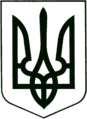 УКРАЇНА
МОГИЛІВ-ПОДІЛЬСЬКА МІСЬКА РАДА
ВІННИЦЬКОЇ ОБЛАСТІВИКОНАВЧИЙ КОМІТЕТ                                                           РІШЕННЯ №215Від 27.07.2023р.                                              м. Могилів-ПодільськийПро стан роботи з документами та заявами громадян у Виконавчому комітеті та структурних підрозділах Могилів-Подільської міської ради за І півріччя 2023 рокуКеруючись ст. 38 Закону України «Про місцеве самоврядування в  Україні», Інструкцією з діловодства у Виконавчому комітеті та структурних підрозділах Могилів-Подільської міської ради Вінницької області, затвердженою рішенням 7 сесії міської ради 8 скликання від 12.05.2021 року №232, з метою забезпечення виконання актів Президента України, Кабінету Міністрів України, доручень Прем’єр-міністра України, інших документів центральних органів виконавчої влади України, розпоряджень голови облдержадміністрації та міського голови, -виконком міської ради ВИРІШИВ:        1. Інформацію начальника загального відділу апарату міської ради та виконкому Микитин В.І. про стан роботи з документами та заявами громадян у Виконавчому комітеті та структурних підрозділах Могилів-Подільської міської ради за І півріччя 2023 року взяти до відома згідно з додатком, що додається.        2. Керівникам структурних підрозділів Могилів-Подільської міської ради та Виконавчого комітету:- в своїй роботі чітко дотримуватись вимог Інструкції з діловодства;- посилити контроль над своєчасним наданням матеріалів по виконанню   документів з визначеними термінами інформування;- підвищити рівень підготовки інформаційних матеріалів, які подаються до   органів влади вищого рівня, в частині змістовності, грамотності, належного   оформлення;- вживати заходів щодо своєчасного та якісного розгляду заяв громадян,   уважного ставлення до вирішення проблем, про які зазначено у зверненнях,   особливо соціально незахищених категорій громадян.        3. Загальному відділу апарату міської ради та виконкому (Микитин В.І.) здійснювати контроль за виконанням документів з визначенням причин несвоєчасного виконання та надавати методичну і практичну допомогу структурним підрозділам Могилів-Подільської міської ради та Виконавчого комітету з питань діловодства.        4. Контроль за виконанням даного рішення покласти на першого заступника міського голови Безмещука П.О..       Міський голова				                    Геннадій ГЛУХМАНЮК                                                                                                       Додаток                                                                                           до рішення виконавчого                                                                                            комітету міської ради                                                                                           від 27.07.2023 року №215ІНФОРМАЦІЯ про стан роботи з документами та заявами громадян у Виконавчому комітеті та структурних підрозділах Могилів-Подільської міської радиза І півріччя 2023 рокуДо Виконавчого комітету Могилів-Подільської міської ради за І півріччя 2023 року надійшло 2929 документів, що на 10,8 % більше, ніж за І півріччя 2022 року (2614). З термінами виконання перебувало 1177 документів. Питома вага контрольних документів в загальному обсязі вхідної кореспонденції складає  40,2 %.За видами листування надійшло:- розпоряджень голови облдержадміністрації, рішень обласної Ради –   40, з них з визначеними термінами виконання – 14 розпоряджень;- документів від вищих органів виконавчої влади, установ, організацій,   підприємств – 2803, з них контрольних – 1163;- листів-відповідей – 86. Зареєстровано 604 звернення громадян, що на 5,5 % більше, ніж у І півріччі 2022 року (571), на їх виконання надано 323 відповіді.Листування структурних підрозділів міської ради та виконкому за І півріччя 2023 року склало 1576 листів, що на 8,3% більше аналогічного періоду 2022 року (1446).Працівниками апарату виконавчого комітету та структурних підрозділів міської ради за звітний період підготовлено та зареєстровано 194 розпорядження міського голови з основної діяльності (для порівняння: 184 розпорядження у І півріччі 2022 року).  На офіційному сайті Могилів-Подільської міської ради, відповідно до Закону України «Про доступ до публічної інформації», вчасно оприлюднюються розпорядження міського голови з основної діяльності.	Обов’язковому контролю за своєчасним та якісним виконанням підлягають: закони України; Укази, розпорядження, доручення Президента України; постанови Верховної Ради України; постанови, розпорядження, доручення Кабінету Міністрів України; рішення обласної ради, розпорядження та доручення голів обласної та районної військових адміністрацій.          Із загальної кількості, 13 документів було взято на особливий контроль. Це документи, що відображають суспільно-політичну та економічну ситуацію в державі та регіоні.	Загальний відділ апарату міської ради та виконкому, на який покладено організаційно – технічне забезпечення контролю у Виконавчому комітеті міської ради, послідовно працює в напрямку налагодження взаємодії з управліннями та відділами з питань виконання контрольних документів. Типові та індивідуальні строки виконання документів визначені законодавчо.   За характером питань порушених:- у вхідній кореспонденції від юридичних осіб, переважають питання    забезпечення життєдіяльності в період воєнного стану у сферах соціального   захисту населення, житлово-комунального господарства та фінансово-  бюджетної політики;- у вхідній кореспонденції від фізичних осіб (заяви): видача посвідчень   батьків багатодітної сім’ї; про приватизацію земельних ділянок; ремонт   дорожнього покриття; обрізка чи видалення зелених насаджень в громаді;   перевезення та якість надання таких послуг. Сьогодення вимагає від нас швидко реагувати на ситуації, що складаються у суспільстві. Суттєво впливає на стан виконавської дисципліни висока інтенсивність термінових завдань і ця тенденція зберігається протягом останніх років, коли виконання документів є негайним, терміновим (1-2 дні, або ж до певної години). Такі документи вимагають від керівництва та виконавців додаткових зусиль. Працівники загального відділу апарату міської ради та виконкому завжди оперативно доповідають керівництву міської ради та виконкому про такі документи і швидко перенаправляють їх на виконання у структурний підрозділ відповідно до резолюції.Впродовж звітного періоду здійснювався попередній контроль шляхом регулярних нагадувань виконавцям про документи, терміни виконання яких настають у найближчий час; щоденна оперативна робота з виконавцями щодо встановлення стану реалізації контрольних завдань; надається практична допомога в оформленні розпорядчих документів, листів.Аналіз виконання документів вищого рівня та власних засвідчив, що в більшості виконавчих органів міської ради налагоджена робота по виконанню контрольних документів. Слід звернути увагу посадових осіб міської ради на якість підготовки окремих інформацій, а саме: повне та якісне висвітлення інформації, не допущення орфографічних помилок та інше.В цілому, проаналізувавши виконавську дисципліну у Виконавчому комітеті Могилів-Подільської міської ради та її структурних підрозділах за І півріччя 2023 року можна зазначити - стан виконавської дисципліни знаходиться на належному рівні.  Перший заступник міського голови			        Петро БЕЗМЕЩУК